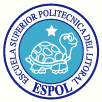 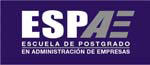 Plan de Negocios (Resumen Ejecutivo)Autores: Wilar Villacreses AlegríaWalter Góngora MontañoFreddy Corrales MoránIván Rueda Salazar1.ANÁLISIS DE LA EMPRESA Y SU ENTORNOLa Compañía de Generación Termoeléctrica Esmeraldas Sociedad Anónima,TERMOESMERALDAS S.A., se constituyó el 16 de Diciembre de 1998, e inició suoperación en marzo de 1999. El personal técnico de supervisión de la operación y elmantenimiento de TERMOESMERALDAS conforma la empresa de prestación deservicios especializados ELECTRIANDES S.A., que en consorcio conELECTROESMERALDAS S.A., empresa conformada con personal deTERMOESMERALDAS, firman con esta empresa un Contrato de Prestación deServicios Especializados de Operación y Mantenimiento de su Planta d GeneraciónEléctrica, la cual tuvo vigencia por un año a partir del 1º Noviembre del 2000 y esprolongado hasta el 31 de Enero del 2002. A partir del 1º de Febrero del 2002 sesuscribe un nuevo contrato, el cual tiene vigencia hasta el 31 de Enero del 2004 yactualmente el Consorcio ELECTRIANDES- ELECTROESMERALDAS ha firmadoun nuevo contrato con vigencia hasta el 5 de Diciembre del 2006.ELECTRIANDES S.A. es una sociedad anónima con base en la ciudad de Esmeraldas yfue constituida el 3 de Enero de 1995 en la ciudad de Quito y su paquete accionario fueadquirido por los actuales accionistas en el año 2000.2.ELECTRIANDES S.A.- DIVISIÓN SERVICIOS DEMANTENIMIENTOPREDICTIVOELECTRIANDES S.A., estará ubicada en la ciudad de Esmeraldas, en la calle 9 deOctubre 3-11 y Av. Olmedo, en una oficina de 36 metros cuadrados, cuyo alquilermensual es 150 dólares y queda en el segundo piso de un edificio destinado para localescomerciales y oficinas. Esta oficina cuenta con servicios de agua, energía eléctrica,alcantarillado, lámparas de neón para una adecuada iluminación, ventanales enrejaos yaire acondicionado.Será una empresa especializada en Mantenimiento Predictivo Industrial, con oficinas enEsmeraldas y ofrecerá servicios con sus ingenieros mecánicos especialistas en el ámbitode vibraciones mecánicas; alineamiento preciso de ejes mediante la técnica láser;balanceado dinámico in situ de maquinaria rotativa; medición de espesores de tanques,1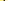 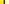 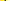 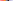 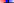 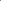 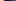 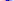 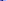 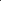 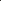 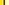 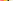 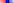 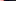 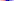 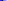 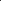 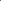 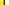 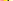 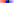 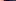 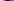 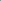 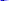 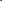 Plan de Negocios (Resumen Ejecutivo)Autores: Wilar Villacreses AlegríaWalter Góngora MontañoFreddy Corrales MoránIván Rueda Salazartubería y recipientes sometidos a presión por ultrasonido y servicios de aplicación detecnología reconstructiva a maquinaria rotativa para solucionar integralmente losproblemas mecánicos derivados de vibraciones excesivas.Nuestro objetivo será trabajar con las empresas industriales brindando el soportenecesario y un servicio profesional de primera línea en técnicas predictivas a susDepartamentos de Mantenimiento, utilizando equipos de última tecnología y aportandoel valor agregado de nuestro servicio de proyección hacia la implantación deMantenimiento Centrado en Confiabilidad, y sistemas computarizados deadministración de mantenimiento, impulsando con esto a la industria nacional avanzarhacia la GESTIÓN de sus ACTIVOS INDUATRIALES con un MANTENIMIENTODE CLASE MUNDIAL.Desarrollará además cursos de capacitación en temas de real aplicación en Gestión deMantenimiento, los mismos que se dictarán tanto en la instalaciones deTERMOESMERALDAS S.A. en la ciudad de Esmeraldas, como en hoteles y otrossitios de las ciudades de Guayaquil y Quito.Se ha identificado también la oportunidad de presentar a CSI, empresa estadounidensefabricante de equipos para mantenimiento predictivo, en la venta en el Ecuador de estetipo de equipos. CSI es actualmente miembro del grupo EMERSON de los EstadosUnidos, empresa representada en el país por SEIN Sistemas y Equipos IndustrialesLtda., la cual se especializa en automatización de plantas industriales y no estápromocionando la línea CSI de EMERSON.3.TENDENCIA DEL ENTORNO INTERNACIONALEn el marco de las políticas económicas y de promoción del comercio exteriorecuatoriano, el País inició un proceso de negociación que nos conducirá eventualmentea suscribir un Tratado de Libre Comercio (TLC) con los Estados Unidos.Un TLC, es un acuerdo mediante el cual dos o más países establecen reglas y normaspara el libre intercambio de productos, servicios e inversiones y tiene como objetivos:Ampliar mercados.Generar trabajo.Promover el crecimiento económico.2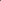 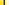 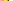 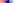 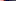 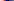 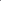 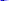 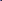 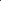 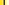 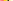 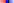 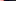 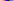 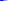 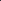 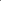 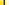 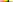 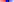 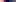 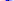 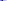 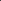 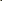 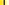 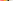 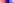 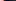 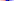 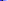 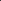 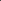 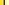 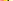 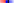 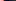 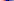 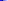 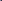 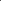 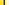 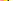 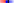 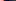 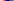 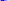 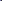 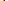 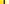 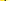 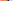 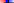 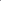 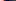 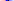 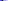 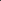 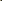 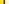 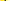 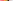 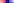 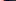 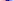 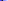 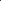 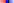 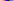 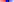 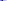 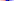 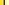 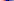 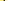 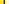 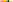 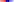 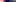 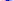 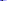 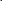 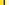 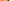 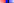 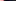 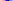 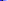 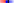 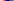 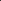 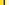 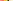 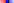 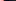 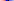 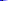 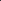 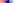 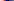 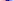 Plan de Negocios (Resumen Ejecutivo)Autores: Wilar Villacreses AlegríaWalter Góngora MontañoFreddy Corrales MoránIván Rueda SalazarEliminar el pago de aranceles a la importación de productos, así como toda medidaque impida o dificulte el intercambio comercial.Establecer disposiciones legales que regules las áreas relacionadas con el comercio.Garantizar los derechos de personas o empresas a invertir en el país socio.Establecer disposiciones que regulen el comercio de servicios.Asegurar el cumplimiento de los derechos y obligaciones negociadas, estableciendoun mecanismo de solución rápida a problemas que surjan en el comercio deproductos, servicios o en inversiones.Promover condiciones para una competencia justa.Incrementar las oportunidades de inversión nacional e internacional.Ecuador ha iniciado negociaciones de un TLC desde el 2 de Octubre del 2003. Seconsideran beneficios potenciales de esta integración comercial los siguientes:Permitirá crear plazas de trabajo, combatir la pobreza y evitar la migración.Promoverá las exportaciones.Garantizará el acceso de productos ecuatorianos al mercado de los EEUU.Incrementará la producción de bienes exportables.Captará capitales para los sectores de tecnología.Mejorará la calidad de los productos de exportación, aprovechando la competencia.Tiene un mercado potencial de 280 millones de personas.Permitirá la importación de insumos y materias primas de mejor calidad para laindustria y menores costos.Aumentará el interés de los inversionistas en el Ecuador.Se crean nuevas fuentes de transferencia de tecnología.Ecuador será un país más competitivo.4.TENDENCIA DE LA INDUSTRIARIVALIDAD ENTRE LA COMPETENCIALa rivalidad de la industria es baja ya que no existen muchos competidores y la gama deservicios que prestan tiene características comunes en ciertas técnicas de mantenimientoy diferenciadas en otras.AMENAZA DE PRODUCTOS SUSTITUTOS3Plan de Negocios (Resumen Ejecutivo)Autores: Wilar Villacreses AlegríaWalter Góngora MontañoFreddy Corrales MoránIván Rueda SalazarEl producto sustituto para el servicio a ofertarse es que las empresa continúenmanteniendo sus activos físicos sin emplear técnicas de mantenimiento predictivo, sinoprincipalmente manteniendo periódico o inclusive, como se tiende a dar en empresaspequeñas, mantenimiento netamente correctivo, en cuyo caso simplemente no existiráventa en dichas industrias.PODER DE NEGOCIACIÓN DE LOS COMPRADORESLos compradores del servicio que ofrece la industria representan otra fuerza que debeser considerada en el análisis del ambiente competitivo. El poder de compra puedeobtener concesiones en calidad y servicio de las firmas en la industria, derivando enmenores utilidades.Por otra parte las empresa compradoras del servicio representan una amenaza real deintegración hacia atrás (por ejemplo realizar ellas mismas la aplicación de técnicas demantenimiento predictivo como análisis de vibraciones, preparando a sus propiostécnicos y adquiriendo sus propios equipos), lo cual des dará la fuerza necesaria paraobtener concesiones.PODER DE NEGOCIACIÓN DE LOS PROVEEDORESDe acuerdo al análisis de Porter aplicado al sector donde se desarrollará el proyecto, lainteracción de las fuerzas es media, lo que hace a la industria atractiva por su altarentabilidad.AMENAZA DENUEVOSCOMPETIDORESPODER DERIVALIDAD ENTREPODER DENEGOCIACIÓN DEEMPRESASNEGOCIACIÓN DELOS PROVEEDORESEXISTENTESLOS COMPRADORESPRODUCTOSSUSTITUTOS4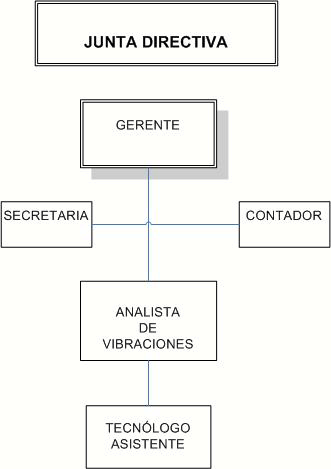 Plan de Negocios (Resumen Ejecutivo)Autores: Wilar Villacreses AlegríaWalter Góngora MontañoFreddy Corrales MoránIván Rueda Salazar5.ANÁLISIS TÉCNICOEQUIPOS Y MAQUINARIASPara proporcionar los servicios de Mantenimiento Predictivo se adquirirán lossiguientes equipos:•Analizador de maquinaria y colector de datos de vibraciones VIBSCANNER dePRÜFTECHINIK, con su software asociado OMNITREND para PC, que permiterealizar análisis de vibraciones y de condición de rodamientos.•Medidor de espesores ALPHAGAGE digital con un rango de medición de 0.10 a 500milímetros.•Cámara para termografía PRÜFTECHINIK ISG K 160.•Se alquilarán tornos, fresadora, limadora, taladro radial del taller de propiedad deTERMOESMERALDAS S.A., para ejecución de trabajos efectivamente conseguidosde reconstrucción de maquinaria rotativa.6.ANÁLISIS ADMINISTRATIVOORGANIGRAMA DE ELECTRIANDES S.A.DIVISIÓN SERVICIOS DE MANTENIMIENTO PREDICTIVO5Plan de Negocios (Resumen Ejecutivo)Autores: Wilar Villacreses AlegríaWalter Góngora MontañoFreddy Corrales MoránIván Rueda Salazar7.ANÁLISIS FINANCIEROLa inversión inicial necesaria para realizar este proyecto será de $165,000.00, que sedescomponen en $95,881.89 en activos fijos (equipos de mantenimiento predictivo,equipamiento de oficina y un vehículo), $2,170.00 en gastos operacionales y $66,948.11de capital de trabajo inicial.Las ventas y utilidades esperadas para los primeros cinco años del proyecto son lassiguientes:Año  Ventas  Utilidades  Utilidades/Ventas1 $501,547.00 $39,922.00  7.96%2 $569,772.00 $59,311.00  10.41%3 $651,584.00 $82,877.00  12.72%4 $699,313.00 $103,792.00 14.84%5 $758,458.00 $130,163.00 17.16%La rentabilidad del proyecto, en un análisis de cinco años, es del 22% anual, superior acualquier opción financiera existente actualmente en el mercado financiero. El valorpresente neto, al 15% es de $41,995.05.6